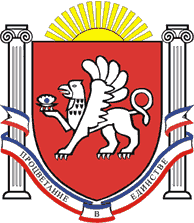 РЕСПУБЛИКА КРЫМРАЗДОЛЬНЕНСКИЙ РАЙОНАДМИНИСТРАЦИЯ КОВЫЛЬНОВСКОГО СЕЛЬСКОГО ПОСЕЛЕНИЯПОСТАНОВЛЕНИЕ06.07.2020 г.                                  с. Ковыльное                                            № 132    О рассмотрении протеста прокуратуры Раздольненского района от 22.06.2020 № 39-2020/Прдп104-20-120350020 на постановление Администрации Ковыльновского сельского поселения от 10.08.2015 № 72 «Об утверждении Административного регламента по предоставлению муниципальной услуги « Прием в муниципальную собственность приватизированных  гражданамим  жилых помещений ( деприватизация жилых помещений) на территории Ковыльновского сельского поселения»         Рассмотрев протест  прокуратуры Раздольненского  района от  22.06.2020 № 39-2020/Прдп104-20-120350020 на постановление Администрации Ковыльновского сельского поселения от 10.08.2015 № 72 «Об утверждении Административного регламента по предоставлению муниципальной услуги « Прием в муниципальную собственность приватизированных  гражданамим  жилых помещений ( деприватизация жилых помещений) на территории Ковыльновского сельского поселения», в соответствии  с Федеральным законом от 06.10.2003 № 131- ФЗ «Об общих принципах организации местного самоуправления в Российской Федерации», Законом Республики Крым от 08.08.2014  № 54-ЗРК «Об основах местного самоуправления в Республике Крым», руководствуясь Уставом муниципального образования Ковыльновское  сельское поселение Раздольненского района Республики Крым                                                     ПОСТАНОВЛЯЮ:1. Протест прокуратуры  Раздольненского района от  22.06.2020 № 39-2020/Прдп104-20-120350020 на постановление Администрации Ковыльновского сельского поселения от 10.08.2015 № 72 «Об утверждении Административного регламента по предоставлению муниципальной услуги « Прием в муниципальную собственность приватизированных  гражданамим  жилых помещений ( деприватизация жилых помещений) на территории Ковыльновского сельского поселения»  удовлетворить.2.Привести постановление Администрации Ковыльновского сельского поселения от 10.08.2015 № 72 «Об утверждении Административного регламента по предоставлению муниципальной услуги « Прием в муниципальную собственность приватизированных  гражданамим  жилых помещений ( деприватизация жилых помещений) на территории Ковыльновского сельского поселения» в соответствие  с требованиями федерального законодательства Российской Федерации.3. Настоящее постановление вступает в силу со дня принятия.4. Обнародовать настоящее постановление на  информационных стендах  населенных пунктов Ковыльновского сельского поселения  и  на официальном сайте  Администрации Ковыльновского сельского  поселения (http://kovilnovskoe-sp.ru/).5. Контроль за исполнением настоящего постановления оставляю за собой.Председатель Ковыльновскогосельского совета – глава АдминистрацииКовыльновского  сельского поселения                                           Ю.Н. Михайленко                                    